ACCUEIL CENTRE ADOS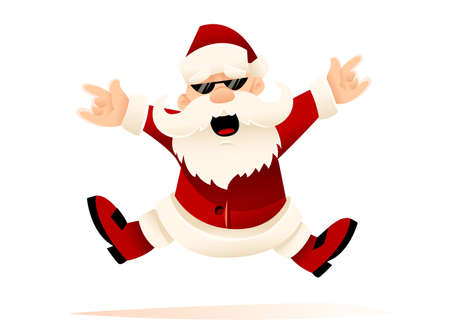 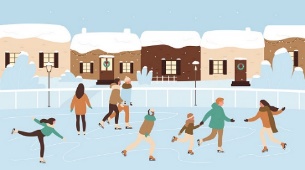 5 avenue Victor Hugo 78440 Gargenville
Tél. Fax : 01 30 42 73 41 / 06 32 88 53 43Accueil entre 8h30 et 9h00 (ou dès 7h30 sur demande)Départ entre 17h30 et 18h00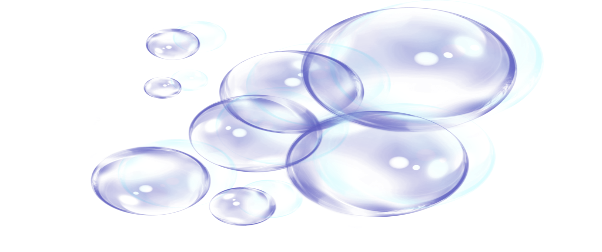 	VACANCES DE NOËL 2022	ACCUEIL DES 11-17 ANS (JOURNÉE COMPLÈTE)                      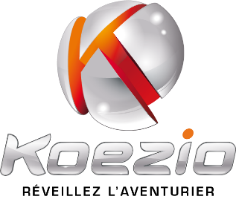 FICHE D’INSCRIPTIONFS:                    QF:            BUS MATIN:         BUS SOIR:      NOM …………………………………………………………………….PRENOM………………………………………………………………..DATE DE NAISSANCE………………………………………………..ADRESSE…………………………………………………………........…………………………………………………………………………...MAIL : …………………………………………………….....................TELEPHONE……………………………………………………………ACCUEIL ANTICIPÉ :          Matin (7H30 – 8H30)             OUI *          NON *                                                                                  (* rayer la mention inutile)Semaine du 19/12 au 23/12//2022 ………………………………………….... soit ……,…… €Semaine du 26/12 au 30/12/2022 ...............……………………………….... soit ……,…… €Lundi 02/01/2023 .........................................……………………………....... soit ……,…… €                   TOTAL :        VACANCES DE NOËL 2022ACCUEIL DES 11-17 ANS (JOURNÉE COMPLÈTE)              CONDITIONS D’INSCRIPTIONSAvoir entre 11 et 17 ans (ou à partir de l’été précédent la 6e)DOCUMENTS A FOURNIR :Une fiche sanitaire (à votre disposition en ligne, au centre ados ou en Mairie). Une fiche d’inscription (document ci-joint)
Déclaration d’impôts 2022 sur revenus 2021 (pour le calcul de votre Quotient Familial).FONCTIONNEMENT :Cette formule comprend l’accueil journalier, ainsi que les repas, sorties et nuits de centres organisées sans coût supplémentaires. Les jeunes sont accueillis en journée continue, de 8h30 à 18h00. Les jeunes peuvent venir dès 7h30, dans le cadre d’un accueil anticipé, sans facturation supplémentaire (inscription obligatoire). Un service de transport gratuit est organisé matin et soir. La facturation à la journée est possible (sur demande préalable).
Pour participer à la sotie (une par semaine), il faudra obligatoirement participer à deux journées supplémentaires dans cette formule (dans tous les cas, deux jours supplémentaires seront facturés aux familles même si les jeunes ne les ont pas effectués).Pendant les vacances scolaires d’été, la journée est prolongée jusqu’à 19 heures sur proposition de l’équipe d’animation (sans facturation supplémentaire), mais les horaires de bus ne sont pas modifiés. Les familles sont invitées à inscrire les jeunes avec la fiche d’inscription spécifique aux vacances scolaires, téléchargeable sur le site de la Commune, ou à retirer en mairie ou au centre ados.LE PAIEMENT DES ACTIVITES :L’inscription se fait à la semaine (ou à la journée sur demande préalable) et le tarif comprend, les journées, la sortie, les repas 
et la nuit de centre.1. Tarif semaine et journéeLa tarification est soumise au barème du quotient familial (voir tableau ci-joint) En cas de non communication des documents obligatoires permettant au calcul du quotient familial, le barème le plus élevé sera appliqué.1.    Tarifs semaines et journées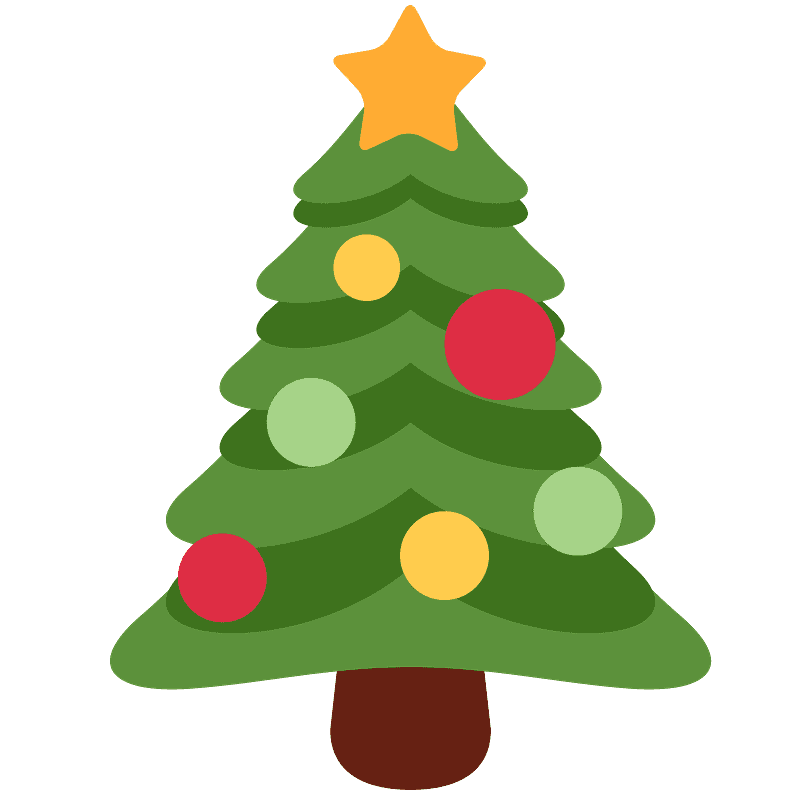 Renseignements : centreados@ville-gargenville.frToutes les activités sont en rapport avec le thème 
 Cochez la ou les semaines correspondantesFiche d’inscription au dosTarif Semaine5 joursTarif Journée72.65 €14.53 €TARIF (€)TARIF (€)AInférieur ou égal à 4 262.00 €- 30%50.85 €10.17 €Bde 4 262.01 € à 8 524.00 €- 20%58.10 €11.62 €Cde 8 524.01 € à 12 786.00 €- 10%65.35 €13.07 €Dde 12 786.01 € à 17 048.00 € -72.65 €14.53 €Ede 17 048.01 € à 21 310.00 € 10%79.90 €15.98 €Fde 21 310.01 € à 25 572.00 € 20%87.15 €17.43 €GSupérieur à 25 572.00 € 30%94.40 €18.88 €TARIF EXTERIEURS145.30 €29.06 €